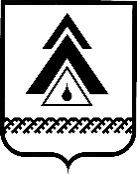 администрация Нижневартовского районаХанты-Мансийского автономного округа – ЮгрыПОСТАНОВЛЕНИЕО прогнозе социально-экономического развития Нижневартовского района на 2021 год и на плановый период 2022 и 2023 годовРуководствуясь статьями 173, 184.2 Бюджетного кодекса Российской Федерации, в соответствии с постановлением администрации района                         от 17.12.2015 № 2478 «Об утверждении Порядка разработки корректировки, осуществления мониторинга и контроля реализации прогноза социально-экономического развития Нижневартовского района на среднесрочный период», рассмотрев прогноз социально-экономического развития района                на 2021 год и на плановый период 2022 и 2023 годов:1. Одобрить прогноз социально-экономического развития Нижневартовского района на 2021 год и на плановый период 2022 и 2023 годов согласно приложению.2. Департаменту финансов администрации района (М.А. Синева) считать исходным базовый вариант прогноза социально-экономического развития Нижневартовского района на 2021 год и на плановый период 2022 и 2023 годов при формировании проекта бюджета района на 2021 год и на плановый период 2022 и 2023 годов.3. Контроль за выполнением постановления возложить на заместителя главы района по экономике и финансам Т.А. Колокольцеву.Глава района                                                                                                  Б.А. СаломатинПриложение к постановлению администрации района от 13.11.2020 № 1722Прогноз социально-экономического развития Нижневартовского района на 2021 год и на плановый период 2022 и 2023 годовПрогноз социально-экономического развития Нижневартовского района на 2021 год и на плановый период 2022 и 2023 годов (далее – прогноз) разработан на основе одобренных Правительством Российской Федерации сценарных условий социально-экономического развития Российской Федерации с учетом основных приоритетов социально-экономического развития района, сформулированных в Стратегии социально-экономического развития Нижневартовского района до 2020 года и на период до 2030 года (далее – Стратегия 2030), прогнозе социально-экономического развития Ханты-Мансийского автономного округа – Югры на 2021 год и на плановый период 2022 и 2023 годов, итогов социально-экономического развития района                          за первое полугодие 2020 года, обобщенных данных структурных подразделений администрации района, а также хозяйствующих субъектов района. Прогноз предполагает достижение национальных целей развития                        и ключевых целевых показателей национальных проектов, установленных Указами Президента Российской Федерации 7 мая 2018 года № 204                               «О национальных целях и стратегических задачах развития Российской Федерации на период до 2024 года», от 21 июля 2020 года № 474                                 «О Национальных целях развития Российской Федерации на период до 2030 года». Нижневартовский район участвует в реализации 22 региональных проектов, из которых 20 региональных проектов основаны на 6 национальных проектах («Образование», «Демография», «Культура», «Жилье и городская среда», «Малое и среднее предпринимательство и поддержка индивидуальной предпринимательской инициативы», «Экология»), которыми установлено 32 региональных и 6 муниципальных показателей.Оценка достигнутого уровня социально-экономического развитияНижневартовского районаСоциально-экономическое развитие Нижневартовского района в 2019-2020 годах характеризуется макроэкономическими показателями, включенными в таблицу.  Основные итоги социально-экономического развития Нижневартовского района По итогам 2019 года доля Нижневартовского района в общем объеме Ханты-Мансийского автономного округа – Югры:по произведенной промышленной продукции – 21,1%;по добыче нефти – 20,2%;по добыче газа – 38,5%;по объему выработки электроэнергии – 15,5 %.Ключевой показатель, характеризующий инвестиционный климат – доля инвестиций в валовом региональном продукте. В Ханты-Мансийском автономном округе – Югре этот показатель по итогам 2019 года составляет 21,1%, инвестиции Нижневартовского района в общем объеме инвестиций автономного округа составляют 13,6 %.Основные тенденции уровня денежных доходов, сложившиеся по итогам 2019 года:денежные доходы на душу населения 38 500 рублей; среднемесячная заработная плата по полному кругу на 1 работника 61 297 рублей; Нижневартовский район входит в тройку муниципалитетов автономного округа, имеющих наименьший уровень зарегистрированной безработицы. Варианты прогноза социально-экономического развития Нижневартовского района на 2021 год и на плановый период 2022 и 2023 годовПрогноз разработан в двух вариантах – вариант 1 (консервативный)                  и вариант 2 (базовый). Базовый вариант характеризует наиболее вероятный сценарий развития экономики с учетом ожидаемых внешних условий                             и принимаемых мер экономической политики.Консервативный вариант основан на предпосылке о менее благоприятной санитарно-эпидемиологической ситуации, затяжном восстановлении мировой экономики и структурном замедлении темпов ее роста в среднесрочной перспективе из-за последствий распространения новой коронавирусной инфекции.Основные внешние факторы: цены на нефть марки «Юралс»  (мировые), долл./барр, курс доллара (среднегодовой), рублей за доллар США:Основные показатели прогноза социально-экономического развития района Учитывая, что базовый вариант прогноза исходит из благоприятных тенденций роста и восстановления сбалансированности экономики
при безусловном выполнении принятых и принимаемых бюджетных обязательств предлагается использовать его для разработки проекта бюджета района на 2021 год и на плановый период 2022 и 2023 годов.Демографическое развитиеПрогноз показателей, характеризующих демографическую ситуацию на территории района, базируется на основе сложившейся возрастно-половой структуры населения, существующих и предполагаемых уровнях рождаемости и смертности, а также динамики миграционных потоков. По итогам 2019 года численность населения района сложилась на уровне 35 993 человека. По оценке в разрезе возрастных групп население распределилось следующим образом: доля населения моложе трудоспособного возраста составила 19,7%; трудоспособного возраста – 63,2%; старше трудоспособного возраста – 17,1%. В прогнозируемый период в связи                              с повышением пенсионного возраста возрастная структура населения района трансформируется в сторону увеличения численности населения трудоспособного возраста.Влияющим фактором на положительную динамику показателя численности населения района выступает естественный прирост населения, который составил за 2019 год – 129 человек, и обусловленный превышением рождаемости над смертностью населения на территории района в 1,6 раза. Стоит отметить, что естественный прирост населения характерен и для поселков городского типа, и для сельской местности. При этом численность городского населения по итогам 2019 года составила 29 405 человек (81,7%                      от общей численности населения), а численность сельского населения составила 6 588 человек (18,3%). На динамику численности населения также влияет значение миграционного прироста (убыли) населения, который в районе в последние годы имеет отрицательное сальдо, в том числе 2019 год – 129 человек.  В целях стабилизации демографической ситуации, одним                                        из инструментов реализации Основных направлений деятельности Правительства Российской Федерации в части демографических процессов является национальный проект «Демография», который направлен                                 на достижение целей по повышению рождаемости, снижению смертности                      от предотвратимых причин, а также за счет улучшения условий и охраны труда, снижение материнской и младенческой смертности, улучшение репродуктивного здоровья, формирование мотивации к здоровому образу жизни, стимулирование к занятиям физкультурой и спортом. В Нижневартовском районе в муниципальных программах «Развитие образования в Нижневартовском районе», «Развитие физической культуры                     и спорта в Нижневартовском районе» предусмотрена реализация и достижение целевых показателей по национальному проекту «Демография».В целях исполнения Основных направлений деятельности Правительства Российской Федерации в части снижения смертности разработан национальный проект «Здравоохранение». Вышеуказанные мероприятия, направленные на снижение преждевременной смертности, повышение уровня рождаемости, увеличение продолжительности здоровой жизни, позволяют прогнозировать рост численности населения в прогнозируемом периоде. По оценке в 2020 году среднегодовая численность населения составит 35 995 человек, а к 2023 году – 36 067 человек по базовому варианту.ПромышленностьВ структуре промышленного производства района на организации                      с видом экономической деятельности «Добыча полезных ископаемых» приходится наибольшая часть – 95,0%. По виду экономической деятельности «Обеспечение электрической энергией, газом и паром» доля составляет 2,8 %, по обрабатывающим производствам – 1,9%, водоснабжение, водоотведение, организация сбора и утилизации. отходов, деятельность по ликвидации загрязнений – 0,3%.В апреле 2020 года объем промышленного производства снизился                     на 12%, это было обусловлено введенными ограничениями в целях недопущения распространения новой коронавирусной инфекции, снижением экономической активности. К концу 2020 года в результате принятых мер,                 и постепенным восстановлением спроса на товары сырьевого сектора позволяют оценить объем отгруженных товаров собственного производства, выполненных работ и услуг собственными силами по полному кругу производителей промышленной продукции в размере 736 361 млн. рублей, что ниже уровня 2019 года на 298 360 млн. рублей, индекс промышленного производства составит 79,6%. На 2021 год и плановый период 2022–2023 годов в целом по разделу «Промышленность» прогнозируется:Добыча полезных ископаемыхВ области «Добыча полезных ископаемых» объем отгруженных товаров собственного производства, выполненных работ и услуг собственными силами в 2020 году прогнозируется в объеме – 701 599 млн. рублей, индекс производства – 78,5%.Добычу нефти на территории района обеспечивают структурные единицы 7 крупных вертикально-интегрированных компаний России и 6 независимых недропользователей. Наибольшее значение по объемам добычи имеют хозяйствующие субъекты нефтяной компании Роснефть (более 54% от общего объема добычи нефти на территории района). В общем объеме доля добычи,  приходящаяся  на предприятия Нефтяной компании «ЛУКОЙЛ» – более 15%         и открытого акционерного общества Нефтяная компания «Славнефть» – более 15%. Оставшаяся доля приходится на структурные единицы Нефтяных компаний «Русснефть» (7%), публичного акционерного общества «Газпромнефть» (более 7%). Учитывая прогнозные показатели, представленные Департаментом                   по недропользованию Ханты-Мансийского автономного округа – Югры, в 2020 году ожидается снижение объемов добычи нефти и производства газа в районе по сравнению с 2019 годом, в прогнозный период планируется постепенное увеличение объемов добычи нефти в среднем на 1,5%, производство газа                 на 1,6%.Обрабатывающие производстваВ области обрабатывающих производств объем отгруженных товаров собственного производства, выполненных работ и услуг собственными силами в 2020 году прогнозируется в объеме – 13733,0 млн. рублей, индекс производства – 99,2%.Наибольший удельный вес в производстве пищевых продуктов приходится на выпечку хлеба, хлебобулочных изделий и рыбную продукцию. Лесная и деревообрабатывающая промышленность района охвачена субъектами малого и среднего бизнеса, осуществляющими производство пиломатериалов и деловой древесины. Наиболее крупными предприятиями района, определяющими развитие  обрабатывающих производств на территории района являются:в производстве кокса и нефтепродуктов – филиал акционерного общества «СибурТюменьГаз» – Белозерный Газоперерабатыващий завод»;в производстве пищевых продуктов – муниципальное казенное торгово-розничное предприятие «Корлики»;в издательской и полиграфической деятельности – муниципальное предприятие «Издательство «Приобье»;в производстве машин и оборудования – ООО Нефть-Рем-Сервис; территориальные обособленные подразделения ООО «Сервис центр ЭПУ», ЗАО «НТС – Лидер», ООО «УРОНО».В плановом периоде объем отгруженных товаров по отрасли «Обрабатывающие производства»  по базовому варианту составит: 2021  год – 13 957  млн. руб., 2022 год – 14198  млн. руб., 2023 год – 14 444 млн. руб.Обеспечение электроэнергией, газом и паромОсновную долю производства электроэнергии на территории района (94%) обеспечивает электростанция общего пользования – Нижневартовская ГРЭС. На месторождениях района производство электроэнергии для собственных нужд нефтегазодобывающими предприятиями обеспечивается                 за счет автономных электростанций, это порядка 6% от общего объема производства электроэнергии в районе.По оценке в 2020 году обеспечение электроэнергией, газом и паром                     в районе составит 12,78 млрд. кВт.ч и объем отгруженных товаров оценивается в 20 752 млн. рублей. Уменьшение темпов производства в текущем году связано с уменьшением суммарной продолжительности работы трех энергоблоков Нижневартовской ГРЭС.  В плановом периоде объем отгруженных товаров по отрасли «Обеспечение электроэнергией, газом и паром» по базовому варианту составит: 2021 год – 22 916 млн. руб., 2022 год – 21 308 млн. руб., 2023 год – 18024  млн. руб.Рост выработки в 2021 году обусловлен увеличением суммарного времени работы энергоблоков Нижневартовской ГРЭС. Снижение выработки электроэнергии в 2022–2023 годах обусловлено увеличением продолжительности простоя энергоблоков 1 и 2 в капитальном ремонте                         и проведения их глубокой модернизации.Наиболее крупными предприятиями района, определяющими развитие отрасли по производству, передаче и распределению электроэнергии, газа                   и воды является ЗАО «Нижневатовская ГРЭС», ОАО «Аганское многопрофильное жилищно-коммунальное управление», ОАО «Излучинское жилищно-коммунальное хозяйство», муниципальное унитарное предприятие «Сельское жилищно-коммунальное хозяйство», а также территориальные обособленные подразделения ООО «Югратеплонефть» и других нефтяных компаний.Инвестиции и строительствоОбъем инвестиций в 2020 году по полному кругу предприятий оценивается в размере 129 455,1 млн. рублей.В структуре инвестиций по-прежнему основная часть капитальных вложений (более 98,0%) занимает добыча полезных ископаемых. Основное направление капиталовложений происходит в обустройство месторождений (строительство трубопроводов, скважин) и т. д. Бюджетные инвестиции в экономике района реализуются в рамках мероприятий государственных программ автономного округа и муниципальных программ района.В рамках Адресной инвестиционной программы автономного округа                  в 2020 году за счет средств бюджета автономного округа и бюджета района                  на территории района продолжается строительство инженерных сетей участка частной застройки (2 очередь) в пгт. Излучинск.В рамках социального партнерства в 2020 году продолжается: строительство культурно-образовательного комплекса в Ларьяке;строительство крытого хоккейного корта в Новоаганске;строительство храма-часовни в п. Агане;реконструкция православной церкви в честь священномученика Гермогена епископа Тобольского и всех Новомучеников и Исповедников Российских в пгт. Новоаганске.В рамках реализации регионального проекта «Формирование комфортной городской среды» и проекта «Народная инициатива»                                 с применением механизмов инициативного бюджетирования, на 2020 год запланировано выполнение 21 мероприятия по благоустройству поселений района (установка 5 детских игровых площадок и 4 спортивных площадок, благоустройство 1 сквера и 2 памятных знаков, а также благоустройство                          9 общественных территорий). В рамках социального партнерства ведется благоустройство территории  дошкольных групп детских образовательных учреждений района, в том числе: приобретение и установка специализированного резинового покрытия, малых архитектурных форм                      и спортивных сооружений для МБОУ «Покурская общеобразовательная средняя школа», МБОУ «Зайцевореченская ОСШ», МБДОУ «Новоаганский детский сад комбинированного вида «Лесная сказка», МБДОУ «Новоаганский детский сад комбинированного вида «Снежинка», МБДОУ «Варьеганский детский сад комбинированного вида "Оленёнок»В 2021–2023 годах планируется увеличение объема инвестиций                               и составит: 2021 год – 133 986,0 млн. руб., 2022 год – 138 005,0 млн. руб.,                  2023 год – 143 939,0 млн. руб., соответственно. В прогнозируемом периоде основной вклад в инвестиции будет обеспечиваться по-прежнему предприятиями ТЭК, доля которых в общем объеме инвестиций составит 98 %.В прогнозный период за счет средств бюджета автономного округа планируется начать проектно-изыскательские работы по реконструкции автомобильной дороги г. Сургут – г. Нижневартовск (км 198–км 212, км 181–км 193), реконструкция мостовых переходов через Ручей на км 49+584 (ПИР)  автомобильной дороги г. Лангепас – г. Покачи, через реку Нарым-Еган на км 18+854, через реку Ватинский Еган на км 142+973; обход (объездная дорога)                  г. Радужный;. через реку Рязанка на км 217+880 (ПИР) автомобильная дорога Сургут – Нижневартовск; транспортной развязки  в 2-х уровнях на пересечении дорог г. Нижневартовск – г. Радужный.  В 2021–2023 годах в рамках социального партнерства планируется завершить строительство культурно-образовательного комплекса в с. Ларьяк, крытого хоккейного корта в пгт. Новоаганске, продолжить строительство сельского дома культуры в Вате, благоустройство территорий дошкольных групп детских образовательных учреждений района, выполнить устройство спортивной площадки и детской игровой площадки с травмобезопасным резиновым покрытием в Покуре, выполнить благоустройство общественной территории в Вате. Продолжить строительство сельского дома культуры в Вате. Начать строительство спортивного комплекса в Варьегане, лыжной базы                           в Ваховске.  По результатам рейтинга муниципальных образований Ханты-Мансийского автономного округа – Югры по обеспечению благоприятного инвестиционного климата и содействию развитию конкуренции по итогам 2019 года Нижневартовский район занял 3 место и вошел в группу муниципальных образований с хорошими условиями развития предпринимательской                           и инвестиционной деятельности, хорошим уровнем развития конкуренции.Для создания благоприятного инвестиционного климата                                       в Нижневартовском районе сформирован перечень из 58 инвестиционных                         и приоритетных социально значимых проектов, общей инвестиционной емкостью – 4,1 миллиарда рублей, которые в настоящее время реализуются                   и планируются к реализации. Наибольшая доля проектов – 47,3%                                        в строительстве жилья, 23,1% – в сфере сельского хозяйства, 19,6% – в пищевой промышленности, 10,0% – в лесопромышленном комплексе. Каждый проект имеет социальный, экономический и бюджетный эффект, связанный                               с созданием дополнительных рабочих мест, увеличением поступлений                           в бюджет района.За счет средств инвесторов планируется продолжить активное развитие: сельского хозяйства, жилищного строительства, туризма и пищевой промышленности. В 2019 году начата реализация нового проекта по строительству семейной животноводческой фермы на базе КФХ Сабаев Н.И.                                              в Большетархово, инвестиционной емкостью 50 миллионов рублей. В рамках проекта продолжается строительство телятника площадью 520 кв. метров, строительство коровника на 100 голов. По итогам реализации проекта с 2021 года планируется ежегодное увеличение объемов производства на 10 %. Также для переработки производимой продукции и увеличения ассортимента планируется приобрести и установить новое молокоперерабатывающее оборудование. КФХ «Мардер» запускает проект «Строительство роботизированной животноводческой фермы в пгт. Излучинске» общей инвестиционной емкостью 120,0 млн. рублей со сроком реализации 2020–2021 годы, в рамках проектов «Модернизация цеха по производству молока», «Модернизация коровника». Более того, в Нижневартовском районе создан сельскохозяйственный потребительский перерабатывающий кооператив «Нижневартовский РАЙКОП», на базе кооператива планируется запустить 4 инвестиционных проекта и открыть цеха по переработке рыбы, дикоросов и ягод, молока, мяса, что позволит выпускать конкурентоспособную продукцию под единым брендом. Данные проекты в 2020 году в полном объеме обеспечены производственным оборудованием.Основным приоритетом для жителей района является улучшение жилищных условий. Традиционно высокий уровень капиталовложений за счет частных инвестиций отмечается в сфере строительства жилья, так                               на территории района инвесторами-застройщиками активно ведется строительство жилья. Продолжает свою реализацию за счет средств инвестора проект «Комплексное освоение квартала 01:07:01 в п.г.т. Излучинск», в целях жилищного строительства к концу 2020 года планируется завершить строительство и ввести в эксплуатацию два 8-квартирных, одного 4-квартирного жилого дома блокированного типа общей площадью 4,5 тыс. квадратных метров.Продолжается строительство  двух жилых домов на 81 квартиру                    в пгт. Новоаганске, одного 46-квартирного дома в п. Ваховске, а также строительство многоквартирных домов в  с. Покур, с. Ларьяк,  п. Зайцева Речка. Это все позволит обеспечить к 2024 году жителей района комфортным                       и благоустроенным жильем.В рамках развития туризма планируется: завершить работы                              по реконструкции здания гостиницы «Таежная» в пгт. Новоаганске, завершить строительство и обустройство мест для отдыха на территории «Славянского подворья» (расположенного по трассе Нижневартовск-Излучинск), обустроить территорию стойбища «Карамкинское» в п. Аган и продолжить строительство экологической тропы, проведение ремонтно-реставрационных работ                           на территории «Стойбище Ампутинское».Компании района успешно продвигают бренд Югры на российском                     и международном рынках. В 2020 году ООО «Берегиня» стала резидентом технопарка с международными поставками косметического бренда «Берегиня». Сегодня линейка продукции по производству косметической продукции состоит из более 150 наименований. В 2021-2023 годах планируется существенное на 60 % расширение производственных площадей, что позволит запустить новый проект по производству косметического сырья из натуральных компонентов, расширить выпускаемую продукцию до 300 наименований, создать дополнительные рабочие места.Объем работ по виду деятельности «строительство» по полному кругу предприятий в 2020 году оценивается в размере 2 072млн. рублей.Нижневартовский район участвует в реализации региональных проектов: «Жилье» и «Обеспечение устойчивого сокращения непригодного              для проживания жилищного фонда»: «Жилье» реализуются в рамках муниципальной программы «Развитие жилищной сферы в Нижневартовском районе». Установлен 1 показатель «Увеличение объема жилищного строительства» в размере 0,016 млн. кв. м. В 2020 году за счет всех источников финансирования, в том числе инвесторов-застройщиков и жителей района (ИЖС), запланировано к вводу                 в эксплуатацию объектов жилищного строительства в объеме 15,5 тыс. кв. м                в том числе: многоквартирные дома – 14,5 тыс. кв. м (12 домов), индивидуальное жилищное строительство – 1 тыс. кв. м, что составит 6,5%. В прогнозном периоде ожидается увеличение объемов по строительству: 2021 год – 2093,1 млн. руб., 2022 год – 2114,1 млн. руб., 2023 год – 2135,2 млн. руб.; ввод жилья планируется в объеме: 14,8 тыс. кв. м, 16,5 тыс. кв. м, 17,9 тыс. кв. м.Достижение запланированных показателей предусмотрено в рамках
 реализации муниципальной программы «Развитие жилищной сферы                            в Нижневартовском районе» и с учетом софинансирования из средств бюджета автономного округа посредством участия в долевом строительстве                               по  Федеральному закону от 30.12.2004 № 214-ФЗ «Об участии в долевом строительстве  многоквартирных домов и иных объектов недвижимости                        и о внесении изменений в некоторые законодательные акты Российской Федерации» (выкуп жилья у застройщиков). Региональный проект «Обеспечение устойчивого сокращения непригодного для проживания жилищного фонда» реализуются в рамках муниципальной программы «Развитие жилищной сферы в Нижневартовском районе». Показатель «Общее количество квадратных метров расселенного непригодного жилищного фонда, в млн. кв. м» на 2020 год составляет 0,003 млн. кв. м. На территории Нижневартовского района аварийный жилой фонд составляет 1,13 тыс. кв. м. В течение 2020 года аварийный жилой фонд планируется расселить в полном объеме. Непригодный жилой фонд составляет 11,86 тыс. кв. м., 6,3 тыс. кв. м планируется расселить в 2020 году, оставшийся на 01.01.2021 непригодный фонд 5,6 тыс. кв. м. планируется расселить в 2021–2022 годах. Уровень жизни населенияОсновными показателями в структуре доходов населения являются заработная плата и пенсии. Наибольшую долю учтенных доходов работающего населения составляют заработная плата (89,3% в общей сумме доходов населения). Для неработающего населения главный элемент доходов – социальные трансферты (пенсии, пособия и социальная помощь и др.) составляют 9,4 % в общей сумме доходов населения.  В 2020 году по оценке среднемесячная заработная плата по полному кругу составит 62500 рублей, что выше на 2,0% уровня 2019 года. В прогнозный период 2021–2023 годах планируется рост среднемесячной заработной платы и к концу периода составит 69700 рублей, что выше уровня 2019 года на 13,9%.В 2020 году среднедушевые денежные доходы населения района                            по оценке составят 38900 рублей, что выше уровня 2019 года на 1,0 %.                      В среднесрочном прогнозном периоде ожидается постепенный рост доходов населения, которому будет способствовать политика, проводимая Правительством Российской Федерации по поддержке семей с детьми; граждан, временно оставшихся без работы. Среднедушевые денежные доходы населения района к концу прогнозного периода по оценке составят 43200 рублей, что выше уровня 2019 года на 12,2%.  Постепенный рост среднедушевых доходов населения, а также предпринимаемые меры по выполнению Указов Президент Российской                         от 07.05.2018 № 204, от 21.07.2020 № 474 будут способствовать восстановлению положительных тенденций реальных доходов граждан. В 2020 году уровень реальных доходов оценивается в размере 97,63%, к концу прогнозного периода по базовому периоду составит 102,1%.Ежегодная индексация пенсионного обеспечения граждан позволяет обеспечить увеличение страховой пенсии, с 1 января 2020 года страховые пенсии неработающих пенсионеров проиндексированы на 6,6%, что выше показателя прогнозной инфляции по итогам 2019 года, с 1 апреля 2020 года пенсии по государственному пенсионному обеспечению проиндексированы                         на 6,1 %, с 1 августа 2020 года проведен перерасчет работающим пенсионерам по суммам страховых взносов, заработанных в 2019 году.В результате предпринимаемых мер по совершенствованию пенсионной системы, обеспечению роста уровня пенсий в 2020 году средний размер назначенной пенсии по оценке составит 22100 рублей. За 2021–2023 годы средний размер назначенной пенсии в номинальном выражении вырастет                       на 12,5% и к 2023 году составит 24851 рубль.Малое и среднее предпринимательствоРазвитие предпринимательства является одной из приоритетных задач социально-экономического развития района. Не смотря на то, что основу экономики Нижневартовского района составляют крупные предприятия, малое и среднее предпринимательство играет значительную роль в решении экономических и социальных задач района, таких как: формирование конкурентной среды,оказание более широкого спектра услуг, увеличение ассортимента выпускаемой продукции. Основными видами деятельности малого и среднего предпринимательства на территории района являются торговля, строительство, сфера услуг, включая деятельность транспорта и связи.По данным единого реестра субъектов малого и среднего предпринимательства в Нижневартовском районе в 2019 году зарегистрировано: 864 субъекта малого и среднего предпринимательства,                 из них 570 - индивидуальных предпринимателей. Численность работающих                               в субъектах малого и среднего предпринимательства составила 3,8 тыс. человек. На территории района реализация и достижение целевых показателей                 по национальному проекту «Малое и среднее предпринимательство                               и поддержка индивидуальной предпринимательской инициативы» осуществляется посредством муниципальной программы «Развитие малого                   и среднего предпринимательства, агропромышленного комплекса и рынков сельскохозяйственной продукции, сырья и продовольствия в Нижневартовском районе», которая предусматривает формирование механизма финансово-кредитной и имущественной поддержки представителей малого и среднего бизнеса.  В целях поддержки малого и среднего предпринимательства в период распространения новой коронавирусной инфекции на территории Нижневартовского района производится субсидирование, связанное с предоставлением неотложных мер поддержки субъектам малого и среднего предпринимательства, осуществляющим деятельность в отраслях, пострадавших от распространения новой коронавирусной инфекции. Предпринимаемые меры поддержки позволяют оценить в 2020 году численность субъектов предпринимательства в Нижневартовском районе                     на уровне 864 единицы, численность работающих сохранится на прошлогоднем уровне и составит 3,8 тыс. человек. Число самозанятых в Нижневартовском районе составляет 154 единиц.В прогнозный период в целях создания благоприятных условий                      для развития малого и среднего предпринимательства государственная                        и муниципальная поддержка будет продолжена. Это позволяет прогнозировать ежегодные положительные тенденции в части увеличения количества субъектов предпринимательства в среднем на 0,7% и на конец 2023 года составит 885 единиц, увеличения численности занятых в малом и среднем бизнесе до 3,9 тыс. человек. Для повышения конкурентоспособности и популяризации производимой продукции местные товаропроизводители реализуют товары и услуги под брендом «Сделано в Югре». Ежегодно местные товары получают высокую оценку на международных, российских и региональных выставках и конкурсах.Сельское хозяйствоСохранению положительных тенденций в агропромышленном комплексе на территории района способствуют меры государственной и муниципальной поддержки. Меры муниципальной поддержки отражены в муниципальной программе «Развитие малого и среднего предпринимательства, агропромышленного комплекса и рынков сельскохозяйственной продукции, сырья и продовольствия в Нижневартовском районе».Объем продукции сельского хозяйства в 2019 году составил 637,6 млн. рублей, в 2020 году прогнозируется – 638,5 млн. рублей. По оценке объем производства животноводческой продукции                            в хозяйствах всех категорий составит 400,3 млн. рублей (2019 год - 400,3 млн. рублей). Основными производителями мяса и молока являются крестьянские (фермерские) хозяйства: КФХ «Югор», КФХ «Мардер», Глава КФХ ИП Камлук В.В., фермерское хозяйство «Обь», глава КФХ ИП Сабаев Н.И., глава КФХ ИП Гукасян А.М., ИП Салямкин И.М. Производство мяса крестьянскими (фермерскими) хозяйствами по оценке в 2020 году составит 1150 тонн, надои молока – 2770 тонн. Общая посевная площадь сельскохозяйственных культур на территории составляет 288 гектар. Объем продукции растениеводства в 2020 году оценивается в размере 238,2 млн. рублей (2019 год – 237,2 млн. рублей), крестьянскими (фермерскими) хозяйствами прогнозируется произвести более 20 тонн овощей и картофеля.  Среднегодовые темпы роста продукции в плановом периоде оцениваются на уровне 0,5% и в 2023 году объем сельскохозяйственной продукции прогнозируется 647,5 млн. рублей. Достижению положительных результатов в среднесрочном периоде будет способствовать сохранение мер государственной и муниципальной поддержки сельхозтоваропроизводителей, применение производителями ресурсосберегающих технологий.Потребительский рынокВ 2020 году инфляция прогнозируется на уровне 3,2%, в прогнозном периоде по базовому варианту инфляция составит 2021 год 3,5%, 2022–2023 годы – 4,0%. Сфера розничной торговли района представлена в основном субъектами малого бизнеса. Оборот розничной торговли в 2019 году составил 2764,1 млн. рублей. В 2020 году введенные ограничительные меры по предотвращению распространения коронавирусной инфекции оказали сдерживающее влияние                 на потребительский спрос, и как следствие в 2020 году уровень товарооборота прогнозируется в размере 2733,6 млн. рублей, что меньше уровня 2019 года                 на 1,1%, в сфере платных услуг, в 2020 году по оценке их объем составит 1162,7 млн. рублей, что ниже на 2% уровня 2019 года. В среднесрочной перспективе принятые меры по поддержке малого                   и среднего бизнеса, реализация антикризисных мер, направленных                              на поддержку доходов населения будут способствовать постепенному восстановлению положительных тенденций оборота розничной торговли                    и объема платных услуг. Таким образом оборот розничной торговли к концу периода прогнозируется 2990,0 млн. рублей что выше на 8,2% уровня 2019 года, объем платных услуг прогнозируется в размере 1315,0 млн. рублей,                что выше уровня 2019 года на 10,8%.Занятость населения и безработицаВ Нижневартовском районе с апреля 2020 года в связи с эпидемией коронавируса и ограничительными мерами, введенными в связи                                   с коронавирусной инфекцией COVID-19 численность официально безработных, зарегистрированных в органах службы занятости населения увеличилась                      с 50 (на 01.04.2020) человек до 422 (на 01.07.2020). Меры социальной поддержки и поддержки бизнеса позволяют ограничить, но не исключить высвобождение рабочей силы. В текущем году ожидается рост безработных и по оценке на 01.01.2021 составит 560 человек, уровень зарегистрированной безработицы – 1,2% с учетом высвобождения                до конца года заявленных работников. Фактором, сдерживающим рост безработицы станут сохраняющиеся демографические ограничения со стороны предложения трудовых ресурсов.                           В 2021 году уровень безработицы составит 0,6% и в среднесрочной перспективе снизится на уровень 0,3% по базовому варианту прогноза.На положительные результаты занятости населения, будет оказывать влияние:реализация Общенационального Плана действий, направленного                        на восстановление занятости и рост экономики;реализация Государственной программы Ханты-Мансийского – Югры «Поддержка занятости населения», направленной на обеспечение государственных гарантий гражданам в области содействия занятости населения и защиты от безработицы; участие органов местного самоуправления района в организации                          и финансировании проведения общественных работ молодежи и временной занятости несовершеннолетних; реализация муниципальной программы района: «Развитие малого и среднего предпринимательства, агропромышленного комплекса и рынков сельскохозяйственной продукции, сырья и продовольствия в Нижневартовском районе».Численность рабочей силы в районе по оценке на конец 2020 года составит 47 210 тыс. человек. Учитывая вышеуказанные меры, направленные на поддержку занятости населения, в прогнозном периоде численность занятых в экономике постепенно будет увеличиваться, и в 2023 году достигнет отметки по базовому варианту 47,5 тыс. человек. Социальная сфераСоциальная сфера в районе охватывает такие отраслевые системы, как: образование, культура, здравоохранение, физическая культура и спорт.Приоритетные направления развития социальной сферы определены                  в Указах Президента Российской Федерации от 7 мая 2012 года, от 7 мая 2018 года № 204 «О национальных целях и стратегических задачах развития Российской Федерации на период до 2024 года», от 21 июля 2020 года № 474 «О Национальных целях развития Российской Федерации на период до 2030 года» и национальных проектах по развитию образования, культуры, демографии (включая проекты по физической культуре и спорту).ОбразованиеОсновным инструментом достижения целей, поставленных Указом Президента Российской Федерации от 7 мая 2018 года № 204 «О национальных целях и стратегических задачах развития Российской Федерации на период                до 2024 года» (далее –Указ Президента Российской Федерации) перед отраслью «Образование» является портфель проектов «Образование». Образовательные учреждения района участвуют в реализации 6 проектов, входящих в состав  портфеля проектов «Образование», а именно: «Современная школа», «Успех каждого ребенка», «Поддержка семей, имеющих детей», «Цифровая образовательная среда», «Учитель будущего», «Социальная активность». Система образования района включает 23 учреждения, в том числе:                    6 дошкольных образовательных учреждений, 16 школ (в 10 из которых организованы дошкольные группы) и 1 учреждение дополнительного образования детей. В общеобразовательных учреждениях района обучаются                3 тысячи 840 человек, 100% обучающихся занимаются в первую смену. Численность детей в дошкольных образовательных учреждениях района,                      с учетом учреждений, реализующих программы дошкольного образования, составила 1 982 человека.Кроме муниципальных образовательных учреждений, на территории района функционирует два образовательных учреждения Ханты-Мансийского автономного округа – Югры: Излучинская специальная (коррекционная) общеобразовательная школа-интернат I, II вида и Ларьякская специальная (коррекционная) общеобразовательная начальная школа-интернат VIII вида. Численность учащихся и воспитанников в них составляет 82 человека.Мероприятия, направленные на развитие сферы образования                              и достижение целевых показателей по национальному проекту «Образование» реализуются посредством муниципальной программы «Развитие образования                 в Нижневартовском районе», которая позволяет обеспечить доступность качественного образования, повысить мотивацию к обучению и вовлеченность в образовательный процесс, обеспечить безопасное функционирование                         и развитие системы отдыха, оздоровления, творческого досуга, занятости детей, подростков и молодежи района.В прогнозный период планируется сохранить достигнутый уровень 100%  доступности дошкольного образования для детей в возрасте от 3 до 7 лет, обеспечить обучение в одну смену всех обучающихся детей района. В целях реализации Указа Президента Российской Федерации на территории района            для увеличения охвата детей дошкольным образованием в возрасте                              от 2 месяцев до 3 лет функционируют 3 дополнительные группы                                   в муниципальном бюджетном общеобразовательном учреждении «Излучинская общеобразовательная начальная школа» и в муниципальном бюджетном дошкольном образовательном учреждении «Новоаганский детский сад присмотра и оздоровления «Солнышко».ЗдравоохранениеПолномочия в сфере здравоохранения в 2014 году переданы на окружной уровень (распоряжение Правительства Ханты-Мансийского автономного округа – Югры от 22 декабря 2012  № 762-рп «О принятии в 2013 году                         в государственную собственность Ханты-Мансийского автономного округа – Югры медицинских организаций муниципальной системы здравоохранения Ханты-Мансийского автономного округа – Югры и осуществлении первоочередных мер по обеспечению их деятельности в 2014 году»).Медицинская помощь населению района оказывается тремя больничными учреждениями, в структуру которых входят 2 больницы, 6 амбулаторий,                           6 фельдшерско-акушерских пунктов. Количество коек составляет 179 единиц. Обеспеченность круглосуточными больничными койками составляет 48,1 коек на 10 тыс. населения. Одним из показателей, характеризующих доступность медицинской помощи населению, является обеспеченность населения медицинскими кадрами. В районе обеспеченность врачами составляет 26,1 чел. на 10 тыс. населения.Политика в сфере здравоохранения на период 2019–2024 годов будет определяться в соответствии с Указом Президентом Российской Федерации              от 7 мая 2018 года № 204 «О национальных целях и стратегических задачах развития Российской Федерации на период до 2024 года» и национальном проекте «Здравоохранение».КультураСтратегическая цель развития культуры на период до 2024 года-обеспечить максимальную доступность к культурным благам, что позволит гражданам, как воспринимать культурные ценности, так и участвовать в их создании.Основным инструментом достижения цели станет национальный проект «Культура», целью которого является увеличение числа граждан, вовлеченных в культуру через создание современной инфраструктуры, внедрение                             в деятельность организаций культуры новых форм и технологий, широкой поддержки культурных инициатив.С целью реализации мероприятий, направленных на достижение показателей национального проекта «Культура» в районе принята                                     и реализуется муниципальная программа «Культурное пространство Нижневартовского района». На территории района для обеспечения максимальной доступности для граждан культурных благ, расширения спектра и повышения качества услуг, проводятся культурно-досуговые мероприятия                     и массовые праздники. Этому способствует деятельность муниципальных учреждений культуры, общественных и творческих формирований.На территории района осуществляют деятельность 11 учреждений культурно-досугового типа, 5 детских школ искусств, 3 музея и                                         1 межпоселенческая библиотека, в состав которой входят 17 структурных подразделений. Число мест в учреждениях культурно-досугового типа – 2178 единиц. Дополнительным образованием в сфере культуры охвачено 1 024 человека.Внедрение цифровых технологий в сфере культуры позволили в период действия ограничительных мер, введенных в связи с распространением новой коронавирусной инфекции продолжить деятельность детских школ искусств, музеев. Граждане имели возможность совершить виртуальные путешествия               по музеям, рассматривать произведения искусства в мельчайших подробностях, в результате обеспечена открытость и доступность музейных коллекций большему количеству людей, проводили мастер-классы, семинары в онлайн-формате. В целях сохранения и популяризации культуры коренных народов Севера в национальном селе Варьеган Нижневартовского района работает муниципальное казенное учреждение «Этнографический парк-музей                           с. Варьеган». Ежегодно музей участвует в туристской выставке-ярмарке «Югратур». Музей включен в национальный реестр ведущих учреждений культуры России.Повысилась доступность библиотечного обслуживания в связи                            с использованием цифровых систем и Интернета. Доля библиотечных фондов общедоступных библиотек, отраженных в электронных каталогах составляет 100%.В прогнозный период будут осуществлены меры, направленные                          на достижение качественно нового состояния инфраструктуры культуры,                   на создание условий для реализации творческого потенциала, на цифровизацию услуг и формирование информационного пространства, включая:создание комфортных условий и равных возможностей доступа населения к культурным ценностям, цифровым ресурсам;самореализацию и раскрытие таланта каждого жителя автономного округа;повышение качества услуг в сфере культуры путем модернизации имущественного комплекса учреждений и организаций культуры.В результате реализации региональной составляющей национального проекта «Культурная среда» к 2024 году все музыкальные школы района будут обеспечены современным оборудованием, что позволит увеличить число граждан, принимающих участие в культурной деятельности до 28 тыс. человек.Физическая культура и спортОсновной задачей развития физической культуры и спорта на прогнозный период станет создание условий, ориентирующих граждан на здоровый образ жизни, включая ориентацию на здоровое питание и отказ от вредных привычек, мотивация к регулярным занятиям физической культурой и спортом, создание для всех групп и категорий населения (включая лиц с ограниченными возможностями здоровья) условий для занятий физической культурой                         и спортом.В целях сохранения и укрепления здоровья, повышения уровня и качества жизни населения, пропаганды здорового образа жизни, развития физических способностей человека в районе реализуется муниципальная программа «Развитие физической культуры и спорта в Нижневартовском районе».На территории района в сфере физической культуры и спорта осуществляет работу два муниципальных учреждения спортивной подготовки        с единовременной пропускной способностью 560 человек в час. Численность детей, занимающихся в спортивных школах составляет 1703 человек. Общая численность занимающихся физической культурой и спортом в районе составляет 18295 человек.В населенных пунктах района функционирует 109 спортивных объектов и сооружений. Обеспеченность спортивными объектами составляет 65,1 %                  от общероссийского норматива.  Доля населения в районе, систематически занимающегося физической культурой и спортом на начало 2020 года составила 53,1%.  С целью популяризации занятий спортом традиционно проводятся поселковые, районные, спортивные праздники по зимним и летним национальным видам спорта (охотничий биатлон, северное многоборье, национальная борьба, гонки на оленьих упряжках, гонки на обласах). Спортсмены района являются лидерами в округе  по гонкам на обласах, национальной борьбе, принимают участие в Чемпионатах России по северному многоборью.Оказывается содействие развитию адаптивного спорта, всего занимающихся физической культурой и спортом лиц с ограниченными возможностями 519 человек. На базе спортивных школ спортсмены-инвалиды занимаются  легкой атлетикой, пауэрлифтингом, плаванием.  В целях сохранения положительной динамики и устойчивого развития сферы физической культуры и спорта продолжится организация и проведение спортивно-массовых мероприятий, охватывающих все возрастные категории населения, в том числе обеспечение беспрепятственного доступа маломобильных групп населения; развитие национальных видов спорта, учитывая национальные традиции коренных народов Севера в районе, формирование системы мотивации граждан к здоровому образу жизни, включая здоровое питание и отказ от вредных привычек. В период обязательной самоизоляции, связанной с распространением новой коронавирусной инфекции с целью соблюдения принципа непрерывности спортивной подготовки тренировочный процесс был организован с применением дистанционных форм подготовки по месту проживания занимающихся.В результате реализации региональной составляющей национального проекта «Демография» и регионального проекта «Спорт норма жизни» к 2024 году планируется увеличить долю населения, систематически занимающегося физической культурой и спортом до 63%, уровень обеспеченности граждан спортивными сооружениями до 69%.Некоммерческие организации являются важнейшим институтом гражданского общества, деятельность которых способствует решению актуальных социальных проблем, повышению доступности предоставляемых гражданам услуг в социальной сфере. С целью привлечения ресурсов некоммерческих организаций, в части предоставления услуг в социальной сфере, сформирован перечень услуг, предназначенных для передачи негосударственному сектору. В прогнозные годы в Нижневартовском районе будет продолжена работа по расширению доступа негосударственных организаций к оказанию услуг социальной сферы в сфере образования, культуры и спорта. Результатом оказания поддержки доступа негосударственных организаций (коммерческих, некоммерческих), в том числе социально ориентированных некоммерческих организаций к предоставлению услуг в социальной сфере станет расширение перечня услуг, переданных на исполнение негосударственным поставщикам, рост числа потребителей, воспользовавшихся услугами негосударственных организаций. Прогноз социально-экономического развития входит в систему документов стратегического планирования.Прогноз на 2021 год и на плановый период 2022 и 2023 годов определяет направления развития экономики и социальной сферы района. Эффективность реализации комплекса мер по социально-экономическому развитию, запланированного на среднесрочную перспективу характеризуется значениями показателей в соответствии с таблицей.Показатели прогноза социально-экономического развития Нижневартовского района от 13.11.2020г. Нижневартовск№ 1722          2019 год 2019 год 2019 год 2019 год 2020 год2020 год2020 годянварь-июньянварь-июньгодгодянварь-июньянварь-июньоценка годИндекс потребительских цен, декабрь к декабрю, в %102,1102,1102,3102,3102,4102,4103,2Индекс промышленного производства, в %103,0103,098,998,972,4472,4479,6Инвестиции в основной капитал, в %101,9101,9100,3100,3102,8102,897,56Ввод в действие жилых домов, тыс. кв. м3,063,0614,814,82,012,0115,5Среднедушевые денежные доходы населения, руб.Среднедушевые денежные доходы населения, руб.38361,038361,038500,038500,038735,038900,038900,0Реальные денежные доходы населения, в %Реальные денежные доходы населения, в %100,0100,0101,0101,098,297,6397,63Среднемесячная заработная плата по полному кругу, руб.Среднемесячная заработная плата по полному кругу, руб.59432,059432,061297,061297,061967,062500,062500,0Уровень зарегистрированной безработицы, в %0,130,130,090,090,90,91,2Оборот розничной торговли, %100,0100,0101,0101,094,794,796,0Объем платных услуг населению, в %103,0103,0100,3100,394,894,891,0Показатели2019 отчет2020 оценкапрогнозпрогнозпрогнозПоказатели2019 отчет2020 оценка202120222023Цены на нефть марки «Юралс» (мировые), долларов США за баррельЦены на нефть марки «Юралс» (мировые), долларов США за баррельЦены на нефть марки «Юралс» (мировые), долларов США за баррельЦены на нефть марки «Юралс» (мировые), долларов США за баррельЦены на нефть марки «Юралс» (мировые), долларов США за баррельЦены на нефть марки «Юралс» (мировые), долларов США за баррельбазовый63,841,845,346,647,5консервативный63,841,843,344,145,0Курс доллара (среднегодовой), рублей за доллар СШАКурс доллара (среднегодовой), рублей за доллар СШАКурс доллара (среднегодовой), рублей за доллар СШАКурс доллара (среднегодовой), рублей за доллар СШАКурс доллара (среднегодовой), рублей за доллар СШАКурс доллара (среднегодовой), рублей за доллар СШАбазовый64,771,272,473,173,8консервативный64,771,273,473,974,5Показатели2019 отчет2020 оценкапрогнозпрогнозпрогнозПоказатели2019 отчет2020 оценка202120222023Индекс промышленного производства, %Индекс промышленного производства, %Индекс промышленного производства, %Индекс промышленного производства, %Индекс промышленного производства, %Индекс промышленного производства, %базовый98,979,6102,08101,81100,06консервативный98,979,6101,56101,7498,88Добыча нефти, млн. тоннДобыча нефти, млн. тоннДобыча нефти, млн. тоннДобыча нефти, млн. тоннДобыча нефти, млн. тоннДобыча нефти, млн. тоннбазовый47,842,643,644,644,6консервативный47,842,643,044,044,0Инвестиции в основной капитал, млрд. рублей Инвестиции в основной капитал, млрд. рублей Инвестиции в основной капитал, млрд. рублей Инвестиции в основной капитал, млрд. рублей Инвестиции в основной капитал, млрд. рублей Инвестиции в основной капитал, млрд. рублей базовый130,1129,4133,9138,1143,9консервативный130,1129,4130,7133,6136,9Реальные денежные доходы населения, %Реальные денежные доходы населения, %Реальные денежные доходы населения, %Реальные денежные доходы населения, %Реальные денежные доходы населения, %Реальные денежные доходы населения, %базовый101,097,63101,2101,8102,1консервативный101,097,63100,1100,9101,6Реальная заработная плата, %Реальная заработная плата, %Реальная заработная плата, %Реальная заработная плата, %Реальная заработная плата, %Реальная заработная плата, %базовый101,0100,1100,8101,0101,2консервативный101,0100,1100,0100,1100,2Индекс потребительских цен на конец года, в % к декабрюИндекс потребительских цен на конец года, в % к декабрюИндекс потребительских цен на конец года, в % к декабрюИндекс потребительских цен на конец года, в % к декабрюИндекс потребительских цен на конец года, в % к декабрюИндекс потребительских цен на конец года, в % к декабрюбазовый102,3103,2103,5104,0104,0консервативный102,3103,2103,7104,0104,0Оборот розничной торговли, %Оборот розничной торговли, %Оборот розничной торговли, %Оборот розничной торговли, %Оборот розничной торговли, %Оборот розничной торговли, %базовый101,096,0100,1100,1100,2консервативный101,096,0100,0100,03100,1Объем платных услуг населению, %Объем платных услуг населению, %Объем платных услуг населению, %Объем платных услуг населению, %Объем платных услуг населению, %Объем платных услуг населению, %базовый100,391,0100,0100,05100,5консервативный100,391,096,298,1100,0По виду деятельности2021 год2021 год2022 год2022 год2023 год2023 годПо виду деятельностиОбъем, млрд. руб.Индекс–производстваОбъем, млрд. руб.Индекс–производстваОбъем, млрд. руб.Индекс–производствав целом по разделу «Промышленность»752,8102,08%767,5101,81%771,8100,06%в том числе:добыча полезных ископаемых715,6101,85%731,7102,1%739,1100,01%обрабатывающие производства14,0100,5%14,2101,0%14,4101,0%обеспечение электрической энергией, газом и паром22,9105,6%21,393,0%18,085,0%водоснабжение, водоотведение, организация сбора  утилизация. отходов, деятельность по ликвидации загрязнений0,281100,0%0,285100%0,290100%Оценка2020 годПрогноз добычи на территории района, Прогноз добычи на территории района, Прогноз добычи на территории района, Оценка2020 год2021 год2022 год2023 годБазовый вариант, добыча нефтимлн. тонн42,643,644,644,6Базовый вариант, добыча газа млрд. м. куб.13,3313,6313,9713,97ПоказателиЕдиница измеренияОтчет 2018 годаОтчет 2019 годаОценка 2020 годаПрогнозПрогнозПрогнозПрогнозПрогнозПрогнозПоказателиЕдиница измеренияОтчет 2018 годаОтчет 2019 годаОценка 2020 года2021 год2021 год2022 год2022 год2023 год2023 годПоказателиЕдиница измеренияОтчет 2018 годаОтчет 2019 годаОценка 2020 годавариант 1вариант 2вариант 1вариант 2вариант 1вариант 21. Демографические показатели1. Демографические показатели1. Демографические показатели1. Демографические показатели1. Демографические показатели1. Демографические показатели1. Демографические показатели1. Демографические показатели1. Демографические показатели1. Демографические показатели1. Демографические показателиЧисленность населения (среднегодовая)тыс. чел.36,14136,06235,99536,00136,00736,01536,03236,03836,067Общий коэффициент рождаемостичисло родившихся на 1000 человек населения10,269,319,319,369,539,509,669,589,71Общий коэффициент смертностичисло умерших на 1000 человек населения6,855,725,725,645,555,555,505,495,412. Промышленное производство2. Промышленное производство2. Промышленное производство2. Промышленное производство2. Промышленное производство2. Промышленное производство2. Промышленное производство2. Промышленное производство2. Промышленное производство2. Промышленное производство2. Промышленное производствоОбъем отгруженных товаров собственного производство, выполнено работ и услуг по полному кругу производителей промышленной продукции (РАЗДЕЛ С+РАЗДЕЛ D+РАЗДЕЛ Е)млрд. руб.1047,261 034, 72736, 36749, 00752, 80763, 19767, 50760, 05771, 80Индекс промышленного производствав % к предыдущему году в сопоставимых ценах100,098,979,60101,56102,08101,74101,8198,88100,06том числе:том числе:том числе:том числе:том числе:том числе:том числе:том числе:том числе:том числе:том числе:Добыча полезных ископаемыхДобыча полезных ископаемыхДобыча полезных ископаемыхДобыча полезных ископаемыхДобыча полезных ископаемыхДобыча полезных ископаемыхДобыча полезных ископаемыхДобыча полезных ископаемыхДобыча полезных ископаемыхДобыча полезных ископаемыхДобыча полезных ископаемыхОбъем отгруженных товаров собственного производства, выполненных работ и услуг собственными силами – РАЗДЕЛ С: Добыча полезных ископаемыхмлрд. руб.1013,591 000, 14701, 60712, 12715, 60728, 00731, 70728, 07739, 10Индекс производства – РАЗДЕЛ С: Добыча полезных ископаемыхв % к предыдущему году в сопоставимых ценах100,098,878,47101,35101,85102,08102,1099,35100,01Обрабатывающие производстваОбрабатывающие производстваОбрабатывающие производстваОбрабатывающие производстваОбрабатывающие производстваОбрабатывающие производстваОбрабатывающие производстваОбрабатывающие производстваОбрабатывающие производстваОбрабатывающие производстваОбрабатывающие производстваОбъем отгруженных товаров собственного производства, выполненных работ и услуг собственными силамиРАЗДЕЛ D: Обрабатывающие производствамлн. руб.12 590,8013 533,913 733,013 746,0 13 957,013 885,014198,0  14 026,014 444,0  Индекс производства РАЗДЕЛ D: Обрабатывающие производствав% к предыдущему году в сопоставимых ценах100,0100,099,299100,5100101100,2101Обеспечение электрической энергией, газом и паром; кондиционирование воздухаОбеспечение электрической энергией, газом и паром; кондиционирование воздухаОбеспечение электрической энергией, газом и паром; кондиционирование воздухаОбеспечение электрической энергией, газом и паром; кондиционирование воздухаОбеспечение электрической энергией, газом и паром; кондиционирование воздухаОбеспечение электрической энергией, газом и паром; кондиционирование воздухаОбеспечение электрической энергией, газом и паром; кондиционирование воздухаОбеспечение электрической энергией, газом и паром; кондиционирование воздухаОбеспечение электрической энергией, газом и паром; кондиционирование воздухаОбеспечение электрической энергией, газом и паром; кондиционирование воздухаОбеспечение электрической энергией, газом и паром; кондиционирование воздухаОбъем отгруженных товаров собственного производства, выполненных работ и услуг собственными силами РАЗДЕЛ D: Обеспечение электрической энергией, газом и паром; кондиционирование воздухамлн. руб.20 812,6720 763,020 752,022 854,022 916,021 026,021 308,017 662,018 024,0Индекс производства РАЗДЕЛ D: Обеспечение электрической энергией, газом и паром; кондиционирование воздухав % к предыдущему году в сопоставимых ценах98,499,795,86105,39105,6792,0092,9884,0084,59Водоснабжение; водоотведение, организация сбора и утилизации отходов, деятельность по ликвидации загрязненийВодоснабжение; водоотведение, организация сбора и утилизации отходов, деятельность по ликвидации загрязненийВодоснабжение; водоотведение, организация сбора и утилизации отходов, деятельность по ликвидации загрязненийВодоснабжение; водоотведение, организация сбора и утилизации отходов, деятельность по ликвидации загрязненийВодоснабжение; водоотведение, организация сбора и утилизации отходов, деятельность по ликвидации загрязненийВодоснабжение; водоотведение, организация сбора и утилизации отходов, деятельность по ликвидации загрязненийВодоснабжение; водоотведение, организация сбора и утилизации отходов, деятельность по ликвидации загрязненийВодоснабжение; водоотведение, организация сбора и утилизации отходов, деятельность по ликвидации загрязненийВодоснабжение; водоотведение, организация сбора и утилизации отходов, деятельность по ликвидации загрязненийВодоснабжение; водоотведение, организация сбора и утилизации отходов, деятельность по ликвидации загрязненийВодоснабжение; водоотведение, организация сбора и утилизации отходов, деятельность по ликвидации загрязненийОбъем отгруженных товаров собственного производства, выполненных работ и услуг собственными силамимлн. руб.264,1277,6278,0280,0281,0282,0285,0284,0290,0Индекс производстваРАЗДЕЛ E: Водоснабжение; водоотведение, организация сбора и утилизации отходов, деятельность по ликвидации загрязненийв % к предыдущему году в сопоставимых ценах100, 0101,1100,099,80100,099,80100,099,80100,03. Сельское хозяйство3. Сельское хозяйство3. Сельское хозяйство3. Сельское хозяйство3. Сельское хозяйство3. Сельское хозяйство3. Сельское хозяйство3. Сельское хозяйство3. Сельское хозяйство3. Сельское хозяйство3. Сельское хозяйствоОбъем продукции сельского хозяйства в хозяйствах всех категориймлн. руб.673,7637,6638,5639,0640,4640,3643,6642,2647,5Индекс производства продукции сельского хозяйства в хозяйствах всех категорийв % к предыдущему году в сопоставимых ценах101,094,6100,1100,2100,4100,2100,6100,3100,64. Производство важнейших видов продукции в натуральном выражении4. Производство важнейших видов продукции в натуральном выражении4. Производство важнейших видов продукции в натуральном выражении4. Производство важнейших видов продукции в натуральном выражении4. Производство важнейших видов продукции в натуральном выражении4. Производство важнейших видов продукции в натуральном выражении4. Производство важнейших видов продукции в натуральном выражении4. Производство важнейших видов продукции в натуральном выражении4. Производство важнейших видов продукции в натуральном выражении4. Производство важнейших видов продукции в натуральном выражении4. Производство важнейших видов продукции в натуральном выраженииДобыча нефти, включая газовый конденсатмлн. тонн48, 8447, 842,643,043,644,044,644,0 44,6Добыча газа естественного (природного и попутного)млрд. куб. м14,0914,1013,3313,5013,6313,6013,9713,613,97Производство электроэнергиямлрд.    кВт.ч13,8213,3212,7814,0814,1212,9513,1310,8811,105. Рынок товаров и услуг5. Рынок товаров и услуг5. Рынок товаров и услуг5. Рынок товаров и услуг5. Рынок товаров и услуг5. Рынок товаров и услуг5. Рынок товаров и услуг5. Рынок товаров и услуг5. Рынок товаров и услуг5. Рынок товаров и услуг5. Рынок товаров и услугИндекс потребительских цендекабрь к декабрю предыдущего года, %102,0102,3103,2103,7103,5104,0104,0104,0104,0Оборот розничной торговлимлн. руб.2 742,12 764,12 733,62 812,92 815,62 895,32 900,92 980,72 990,0Индекс физического объема оборота розничной торговлив % к предыдущему году100,5101,096,0100,0100,1100,03100,1100,1100,2Объем платных услуг населениюмлн. руб.1 191,711 186,41 162,701 163,001 209,201 186,201 258,101 233,601 315,00Индекс физического объема платных услуг населениюв % к предыдущему году101,60100,391,096,2100,098,1100,05100,0100,56. Малое и среднее предпринимательство6. Малое и среднее предпринимательство6. Малое и среднее предпринимательство6. Малое и среднее предпринимательство6. Малое и среднее предпринимательство6. Малое и среднее предпринимательство6. Малое и среднее предпринимательство6. Малое и среднее предпринимательство6. Малое и среднее предпринимательство6. Малое и среднее предпринимательство6. Малое и среднее предпринимательствоЧисло малых и средних (включая микро) предприятий на конец годаединиц880864864864870869876880885Среднесписочная численность работников (без внешних совместителей), по малым и средним (включая микро) предприятиямтыс. чел.3,7963,8363,8413,8413,8463,8443,8513,8483,857Оборот по малым и средним (включая микро) предприятияммлрд. руб.8,5518,5598,5878,5888,5958,5908,5978,5928,5997. Инвестиции7. Инвестиции7. Инвестиции7. Инвестиции7. Инвестиции7. Инвестиции7. Инвестиции7. Инвестиции7. Инвестиции7. Инвестиции7. ИнвестицииОбъем инвестиций в основной капитал за счет всех источников финансирования, всегомлрд. руб..125,7130,1129,4130,7133,9133,6138,1136,9143,9Индекс физического объема% к предыдущему году в сопоставимых ценах95,88100,397,56100,45101,08100,20100,49100,20100,77объем инвестиций в основной капитал, привлеченные средствамлрд. руб.2 089,50250,42128,56250,,92280,,99330,47373,98366,48415,21из нихбюджетные средствамлрд. руб.0,910,0940,1140,1840,1950,142,0,1640,1530,1658. Строительство8. Строительство8. Строительство8. Строительство8. Строительство8. Строительство8. Строительство8. Строительство8. Строительство8. Строительство8. СтроительствоОбъем выполненных работ по виду деятельности «Строительство» (с учетом малых и микро предприятий)млрд. руб.3,2812, 0702, 0722, 0822, 0932, 0842, 1142 ,0862, 135Индекс производства по виду деятельности «Строительство»% к предыдущему году в сопоставимых ценах99,462,599,199,810099,910099,9100,2Ввод в действие жилых домов за счет всех источников финансирования (в соответствии с выданными разрешениями на строительство жилых зданий)тыс. кв. метров общей площади10,3514,815,514,014,81616,517,517,99. Труд и занятость9. Труд и занятость9. Труд и занятость9. Труд и занятость9. Труд и занятость9. Труд и занятость9. Труд и занятость9. Труд и занятость9. Труд и занятость9. Труд и занятость9. Труд и занятостьЧисленность рабочей силы тыс. чел.46,2147,0647,2147,1747,2447,2347,3747,2847,50Уровень зарегистрированной безработицы%0,120,091,20,80,60,50,30,50,3Численность безработных, зарегистрированных в органах государственной службы занятоститыс. чел.0,0560,0430,5600,38002800,2400,1400,2400,140Среднесписочная численность работников организаций, всеготыс. чел.46,15447,01746,56046,79046,96046,99047,23047,04047,36010. Денежные доходы и расходы населения10. Денежные доходы и расходы населения10. Денежные доходы и расходы населения10. Денежные доходы и расходы населения10. Денежные доходы и расходы населения10. Денежные доходы и расходы населения10. Денежные доходы и расходы населения10. Денежные доходы и расходы населения10. Денежные доходы и расходы населения10. Денежные доходы и расходы населения10. Денежные доходы и расходы населенияДенежные доходы в расчете на душу населения в месяцруб.38 100,038 500,038 900,039 200,040 100,040 300,041 600,0 41 500,043 200,0Реальные располагаемые денежные доходы населенияв % к предыдущему году96,11101,097,63100,1101,2100,9101,8101,6102,1Среднемесячная заработная плата по полному кругуруб.58 545,061 297,062 500,063 79064 600,066 100,066 900,068 500,069 700,0Темп роста среднемесячной номинальной начисленной заработной платы 1 работникав % к предыдущему году103,9104,7102,0102,1103,4103,6103,6103,6104,2